s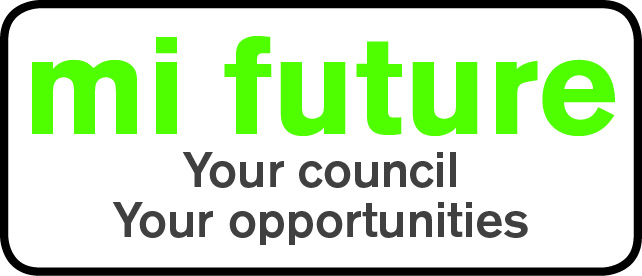 Generic Role Profile Strengths - OC (b)1Midlothian Council has adopted a behavioural style of interviewing. Our interviews are structured and are strengths based, that is we search for a number of characteristics or skills, that we have identified as being important for success in the role in question.Below are the strengths identified for the post you are applying for:- Strengths for Matching Detail Conscious – Focuses on detail, liking to be methodical organised and systematic.  Conscientious –Focuses on getting things finished and persists until the job is done. Rule Following - Follows rules and regulations, prefers clear guidelines. (Low) Variety Seeking – Likes to have a routine and is prepared to do repetitive work.(Low)Conceptual – Likes to deal with practical issuesVigorous – Thrives on activity, and enjoys having a lot to do. Adaptable – Changes behaviour to fit the situation or behaves differently depending on who they are with.  